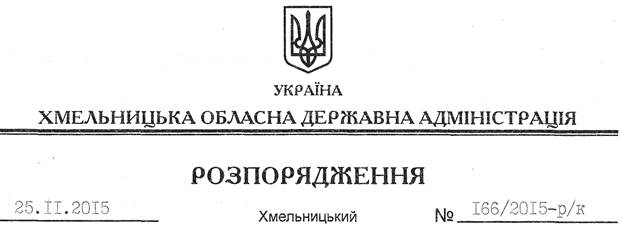 На підставі статті 6 Закону України “Про місцеві державні адміністрації”, з метою забезпечення належного функціонування державного підприємства, враховуючи заяву П.Білик від 20.11.2015 року:Тимчасово покласти виконання обов’язків директора Хмельницького державного підприємства по розвитку курортів і експлуатації природних лікувальних ресурсів “Хмельницьккурортресурси” на Білик Поліну Болеславівну з 26 листопада 2015 року до моменту призначення керівника вказаного підприємства на конкурентних засадах.Голова адміністрації								М.ЗагороднийПро П.Білик